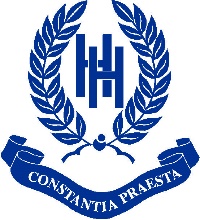 Pre-Prep Boys Uniform ListREGULATIONThese items are a required part of the uniform and are purchasable from the school’s outfitters, Simonds in Tunbridge Wells (full details below).Trimmed Blazer (From Year 1) School tie (Formal Wear) Grey corduroy shorts Pale blue roll-neck top with House crest (Autumn & Spring terms) Long or Short-sleeved blue shirt (Summer Term)Navy crested V-neck pullover or V-neck sleeveless pullover  Long grey socks with striped banding (Autumn & Spring terms) Grey ankle socks with striped banding (Summer term) P.E. kit:Navy T-shirtNavy shorts House polo shirt (required for House events)Tracksuit Book bag String bag for P.E. kit Swimming bag Navy legionnaires school sun hat  Navy fleece-lined waterproof coatNavy Winter School Hat Navy fleece scarfNavy swimming trunks*Holmewood House Trimmed Sports Socks (Years 1 & 2 only)Swim Hat (issued by the school)NON-REGULATION These items are a required part of the uniform and may be available to be purchased from the school shop or elsewhere. Plain black shoes Trainers (with velcro fastening & non-marking soles only) White ankle socks (for sport)Wellington boots Swimming towel Navy waterproof trousers (Reception children – also available at Simmonds)All regulation uniform can be purchased from:-S Simmonds & Son, 64 Calverley Road, Tunbridge Wells, Kent, TN1 2UGTel : 01892 510123    www.simmonds-ltd.comHelpline for online and special orders 01892 837202(Monday to Friday 9am – 5pm)